INDIAN SCHOOL AL WADI AL KABIR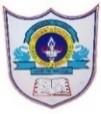 Worksheet, 2023-241. Create the following data frame DFa.  Using Dictionary of Seriesb.  Using Dictionary of Lists.      c.  ________	statement is used to check whether DF is empty of not. d.  ________	tatement is used to fetch the row index names from DF.      e. _________    statement is used to fetch the size of DF. f. _________     statement is used to fetch the dimension of the DF.2. Create the following data frame ExamUsing Dictionary of SeriesUsing Dictionary of Lists.c.  __________   statement is used to fetch the column names from Exam.        d.  __________   statement is used to fetch the data type values of the items in Exam.e.  __________ 	statement gives the size of Exam. i.e., No. rows and columns.     f. __________    statement helps to transpose Exam. i.e., rows become columns and           columns become rows.3.  Consider the following series Customer.Write a statement to display the first 3 rows from Customer.Write a statement to display the last 4 rows from Customer.Write a statement to display the last 5 rows from Customer.Write a statement to display the last 2 rows from Customer.Write the difference between loc and iloc method in Data frame.Write a statement to display all the values under City column.Write a statement to display the values CustomerName from row index C2 to C4.Write a statement to display the values CustomerName of rows C1 and C5.Write a statement to display all the row values of Customer Name and BillAmt columns.Write a statement to display all the row values of CustomerName to City columns.Write a statement to display the values of row indexes C1 and C3 and column names Customer Name and BillAmt.4.  Create a data frame called RSDF using dictionary of series.                 Arnab  Ramit  Samridhi  Riya   MallikaMaths       90          92          89           81       94Science     91          81          91           71       95Hindi         97          96          88            67       99Write the statement for the following:i) Add a new column called Raj with the marks as  90,91,92ii) Add a record with subject as Info and marks are 95,96,97,98,99,100iii) Increase the marks of Arnab by 2iv) Drop the column Raj permanently.v) Drop the row of Hindi subject temporarily.vi) Rename the Arnab and Riya as stud1 and stud2vii) Change the subject name to Sub1 and sub2 for Maths and Scienceviii) Use loc to display the all subject marks of Ramit ,Samridhi and Riya .ix) Display Ramit and Mallika’s marks in Science and Info using loc and ilocx) Transpose the dataframe.xi) Display the column names and index namesxii) Show the total number of elements in the dataframe.xiii) Display number of rows and columnsxiv) Display top 2 records and last 5 recordsxv) Show the datatype of each column and dimension of the dataframe rsdf  Class: XIISUB: INFORMATICS PRACTICESDate of Completion:Worksheet No:3TOPIC : Python Data Structure – Data FrameICodeINameRateAB001Tea Cake275BB002Biscuits75CB003Chocolate Cake350DB004Bread40EB005Bun30NameEngMathsIP0Anisha6685951Bharat6882822Chandru7584633Dharmik7480844Esther7075905Meera768084CustomerNameCityBillAmtC1KamleshPune7500C2VinithaMeerat3400C3JeevaKanpur4000C4ShreyaVizag2800C5JimsonShimla5500